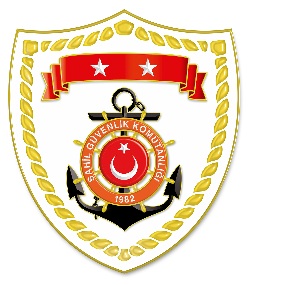 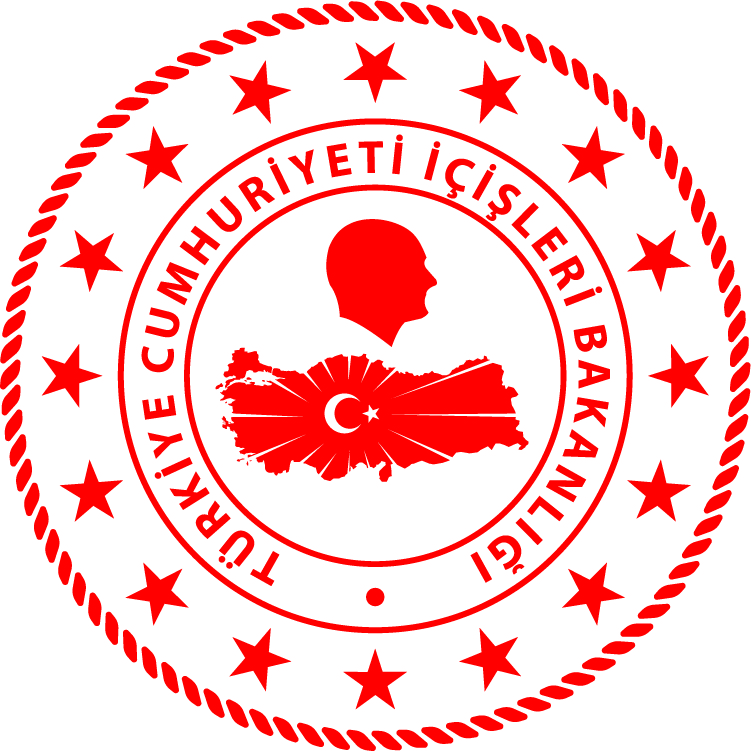 CG Aegean Sea Regional CommandNUDATELOCATION/PLACE AND TIMEIRREGULAR MIGRATION ASSETTOTAL NUMBER OF APPREHENDED FACILITATORS/SUSPECTTOTAL NUMBER OF APPREHENDED 
MIGRANTSNATIONALITY OF APPREHENDED 
MIGRANTS/PEOPLE ON THE BASIS OF DECLARATION122 May 2023Off the Coast of BALIKESİR/Ayvalık05.15Inflatable Boat-2525 Palestine222 May 2023Off the Coast of BALIKESİR/Ayvalık07.00Inflatable Boat-2626 Palestine322 May 2023Off the Coast of BALIKESİR/Ayvalık06.45Inflatable Boat-136 Yemen, 4 Eritrea, 3 Palestine